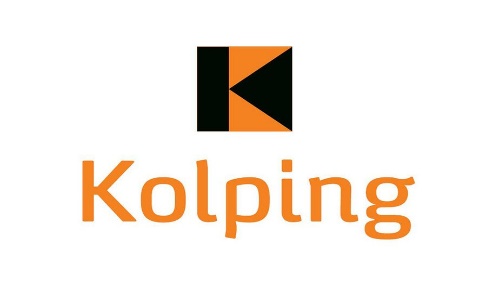 Kolpingwerk Bezirk Mitteldonau, Schwanenstraße 17, 89415 Lauingen Herzliche EinladungzurBezirkspräses Einführungam 02.02.2024an Maria Lichtmessum 19.00 UhrGottesdienst in der Andreaskirche in Lauingendurch unseren Diözesanpräses Wolfgang KretschmerKirchenführung mit Helmut Traub in der Andreaskircheanschließend gemütliches Beisammensein im Kolpinghaus Bitte Banner mitbringenGebhard Hummel Bezirksvorsitzender